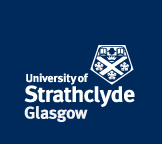 Part A - To be completed when informed of sickness absence.Part B - Fourth working day of absence notification.Part C - Confirmation of absence details.DeclarationPayroll SectionFinanceMcCance Building16 Richmond StreetGlasgowG1 1XQTel: 0141 548 4454Fax: 0141 552 2462Email: monthly.absence.returns@strath.ac.uk Parts A and B to be completed by the person taking the calls regarding absence from work due to sickness. Part C to be completed by the Head of Department (or designated nominee) and the member of staff on his/her return to work. Once completed forward to the Payroll section.Name:Department:First Date of Sickness:Nature of Sickness:Is the absence the result of an injury at work?Expected Length of Absence: (If known)If yes, complete the Safety Incident Webform or contact safety@strath.ac.uk.If yes, complete the Safety Incident Webform or contact safety@strath.ac.uk.If yes, complete the Safety Incident Webform or contact safety@strath.ac.uk.If yes, complete the Safety Incident Webform or contact safety@strath.ac.uk.If yes, complete the Safety Incident Webform or contact safety@strath.ac.uk.Notes: (e.g. if contact was made by family member)Message Taken By: (name)Date Completed:Date Completed:Notes:(e.g. expected length of absence changed / contact made by family member)Message Taken By: (name)Date Completed:Last Date of Sickness:No. of Working Days Absent:Signature:                            (Head of Department or designated nominee)Date Signed:I certify that between the dates noted at Parts A and C, I have been unable to work due to personal illness. The nature of my illness was as stated above, or if different as follows:I certify that between the dates noted at Parts A and C, I have been unable to work due to personal illness. The nature of my illness was as stated above, or if different as follows:I certify that between the dates noted at Parts A and C, I have been unable to work due to personal illness. The nature of my illness was as stated above, or if different as follows:I certify that between the dates noted at Parts A and C, I have been unable to work due to personal illness. The nature of my illness was as stated above, or if different as follows:If different:Signature: (Staff Member)Date: